
Pratibha
Pratibha.340948@2freemail.com Objectivecustomer-centric team that utilizes my experience in Process Management, Customer Service and Project Management.Professional SummaryExperience in engaging with senior management teams.Ensure Client and End-User satisfaction through process improvement and working withPerformance Management System for CSRs, Training & HR Coordinator, CSR Motivation Budget (FMB) and Asset Management. Co-ordinating various activities within the Zone.Certified IMC RBNQA (Ramkrishna Bajaj National Quality Award) Examiner (2007) -Nominated from Reliance BPO for the certification process, also participated in examining an External Application (@ BPCL, Mumbai) which helped in providing feedback to the Organization in improving on creating Value for its customers and business and meeting challenges by capitalizing on the knowledge Assets within the Organization.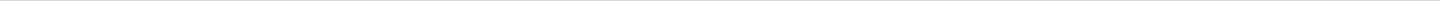 Work Experience - Reliance Communication Infrastructure Ltd., DAKC, Navi Mumbai. 10/2002 – 06/2014 (11+ years).Current Designation: Dy. Manager - Operations (4/2007 – Present)	Joined as a Customer Interaction executive in 2002 & have worked my way up to growin higher roles & responsibilities.Managed stand-alone process Operations (Customer Service) for Inbound & Outbound Processes. Responsibilities handled for the Processes include People Related and Process Related activities.People related include Coordinating for manpower Sizing, Seating, Hiring, Training,Process Related activities include Co-ordination with Client services and Process Team to bridge process gaps thereby achieving End-User and Client Satisfaction. Co-ordinate with Quality Team to ensure Quality on calls to meet the requiredexpectations. To ensure process meets performance targets consistently and driveReliance Inter-call Audio Conference Services - Responsible for end to end Conferencing services for Corporates who have subscribed for Audio conference services with Reliance.Calls. Coordinating with Client services / Process and Business Team for quicker resolutions.Outbound Process – 05/2005 – 11/2008 - Have managed several outbound process including Collections from Corporate, Personal & managing welcome Call Process & First Bill Explanation Process (Personal Business).	Welcome Process: Managed a 120+ member team & was responsible for hiring, training,and  people  management.	Team  was  responsible  for  “Welcome  Process”  processingOutgoing Calls to New customers. Key Objective of the team was Verification of personalOutbound Process – Corporate Collections: Managed a 50 member customer service team	Participated in Examining an External Application for RBNQA certification. Audited Bharat Petroleum Corporation Ltd., Refinery, Mumbai in 2007.Handled Report/Application prepared for Reliance BPO’s HR & Training function. Co-Other Roles in Reliance Communications.Joined as a Customer Interaction Executive in Oct 2002 managing customer queries &complaints.Got promoted as Team leader within a year in Oct 2003.Managed Inbound (MACD / Network / Karnataka Circle – Operations) & Outbound (First Bill Explanation Process) team. Led a team of 20 to 25 Customer ServiceTeamLink, 03/1998 to 11/1998.Worked  for  Punjab Wireless Systems Ltd. (PUNWIRE)  with  their  Public Mobile RadioTrunking Service Division, Mumbai as Customer Care Officer.Managed Tele-calling, Solving Customer Queries, Creating Brand Equity, Generation of Business Opportunities, Maintaining relations between the management and Customers.M/s. Krishna Telecom, 08/1997 – 01/1998.Worked for an authorized Business Associate of M/s/ BPL (Mobile Phone Division) asCustomer Care Executive.	Managed Tele-calling activity, Customer Queries and Managed Key Accounts of M/s Krishna Telecom.Radiant Electronics, 09/1996 – 05/1997Worked for Radiant Electronics, a Division of ECIL (Electronics Corporation of India Ltd.)for their Paging Services as Junior Executive Paging.Managed Messages, Operations and Customer Complaints.EducationGraduate of Mumbai University: B.Com from K. J. Somaiah College of Arts and Commerce, Vidyavihar, Mumbai.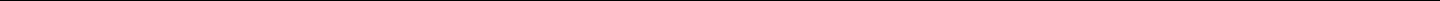 To obtain a challenging positionwith a market leader in any Industry,IT,Insurance,TelecomSector where  my 14 years ofprogressive experience in  the industrycanadd valueto the15+  yearsofexperience  inmanagingseveralroles  inCustomerCustomerService  &  relatedfunctions. 11+years with Reliance Communicationsyears with Reliance Communicationsyears with Reliance Communicationsyears with Reliance CommunicationsExperiencedpeople  managerpeople  managerwith  skillsin  leading  largein  leading  largeaswellas  cross-functionalteams.Experiencein managing a complete process/product throughin managing a complete process/product throughin managing a complete process/product throughin managing a complete process/product throughin managing a complete process/product throughitslifecycle.lifecycle.Experienceinmanaging bothInbound &Outboundprocess.cross-functionalteams.  Experience  instreamlining  various  activities/Processes  at  Reliance  BPO  -  Likemotivational activities of TeamMembers, growthofTeammembers lateral  andvertical. Ensure Participation ofTeam Members inallCulturalactivities.performance  excellence.  Responsible  for  preparing  the  completeperformance  excellence.  Responsible  for  preparing  the  completeperformance  excellence.  Responsible  for  preparing  the  completeperformance  excellence.  Responsible  for  preparing  the  completeOutboundOperationsManual  (Process  Document)  with  theManual  (Process  Document)  with  theassistance  ofHead  ofOperations– Outbound.Inbound Process managed – 12/2008 – 06/2014Inbound Process managed – 12/2008 – 06/2014  Enterprise Desk BlackberryDesk  -  Responsible for completeoperationsof BlackberryCustomerBase. Includes managing Inbound, Outbound,Base. Includes managing Inbound, Outbound,Email Unit and Blackberry TroubleEmail Unit and Blackberry TroubleEmail Unit and Blackberry Troubleticket closure unit.ticket closure unit.  Wireless Business  Wireless Business–High Net-worth Individual / Regular Post-paid Users:ManagingaTeam of 150+ Customer Service Executives with higherskills.ResponsibleResponsiblefor  hiring,  Training,  and  leading  people  for  managingthe Inbounddetails,Customer’s  Account  details  like  Tariff  Plan,Customer’s  Account  details  like  Tariff  Plan,CreditLimit&other  mandatoryinformation as per TRAI Guidelines.information as per TRAI Guidelines.  Outbound Process – Consumer Collections (Personal Business  Outbound Process – Consumer Collections (Personal Business  Outbound Process – Consumer Collections (Personal Business  Outbound Process – Consumer Collections (Personal Business& Enterprise): Managed a& Enterprise): Managed a& Enterprise): Managed a150 –200 person customer service department including hiring, training, and managing200 person customer service department including hiring, training, and managing200 person customer service department including hiring, training, and managing200 person customer service department including hiring, training, and managing200 person customer service department including hiring, training, and managing200 person customer service department including hiring, training, and managingstaff.Managed customer service staffresponsible forprocessing Outgoing Calls to Endprocessing Outgoing Calls to Endprocessing Outgoing Calls to Endprocessing Outgoing Calls to EndUsersof Client & Co-ordinating withClient servicesand Process Team for streamliningand Process Team for streamliningand Process Team for streamliningand Process Team for streamliningthe revenue generation process and resolutions for customer queriesthe revenue generation process and resolutions for customer queriesthe revenue generation process and resolutions for customer queriesthe revenue generation process and resolutions for customer queriesthe revenue generation process and resolutions for customer queriesandcomplaints.including hiring, training, and managing staff.including hiring, training, and managing staff.including hiring, training, and managing staff.including hiring, training, and managing staff.including hiring, training, and managing staff.including hiring, training, and managing staff.including hiring, training, and managing staff.including hiring, training, and managing staff.Managed customer service staff responsibleManaged customer service staff responsibleManaged customer service staff responsibleManaged customer service staff responsibleManaged customer service staff responsibleManaged customer service staff responsiblefor processing Outgoing Calls to End Users of Client.for processing Outgoing Calls to End Users of Client.for processing Outgoing Calls to End Users of Client.for processing Outgoing Calls to End Users of Client.for processing Outgoing Calls to End Users of Client.for processing Outgoing Calls to End Users of Client.for processing Outgoing Calls to End Users of Client.for processing Outgoing Calls to End Users of Client.for processing Outgoing Calls to End Users of Client.for processing Outgoing Calls to End Users of Client.Key Initiatives & Achievements in this roleKey Initiatives & Achievements in this roleKey Initiatives & Achievements in this roleKey Initiatives & Achievements in this roleKey Initiatives & Achievements in this roleKey Initiatives & Achievements in this roleKey Initiatives & Achievements in this role  Initiated  Initiated  Initiatedthe Team Leader scorecard for the Zonethe Team Leader scorecard for the Zonethe Team Leader scorecard for the Zonethe Team Leader scorecard for the Zonethe Team Leader scorecard for the Zonethe Team Leader scorecard for the Zonethe Team Leader scorecard for the Zonecreating aspirit ofcompetitioncompetitionamongsttheTeamTeamLeaders helping themLeaders helping themperformperformbetter.better.WonthetheBest ManagerAwardintheyear2007 in the2007 in thecategoryacrossallAssistantManagersManagersManagersin RBPO.  Created  Created  Createda  system  fora  system  forprovidingprovidingthedatatocommercials  forcommercials  formonthlyPayout  ofPayout  ofPerformance Incentives toPerformance Incentives toPerformance Incentives toPerformance Incentives toCSRsasautomatedautomatedsystem for Calculation of incentives.system for Calculation of incentives.system for Calculation of incentives.system for Calculation of incentives.system for Calculation of incentives.system for Calculation of incentives.NominatedNominatedNominatedfrom RelianceBPO for CertificationBPO for CertificationBPO for CertificationBPO for CertificationasRBNQA Examiner.RBNQA Examiner.ordinatedwith HR and Training team for ensuring thatallActivities/Process handled byHR andTraining was covered and best practices sharedforprocess improvement.RepresentativesinaMultibase Operations module. Managed Training Managed Trainingofnewteam members in the team and process ensuring focuson Quality andEnd-userEnd-userEnd-userSatisfaction.